Follow the checklist to complete the SWPPP Template. A SWPPP is required to be developed before submitting a Registration Statement for General Permit Coverage.Cover PageEdit “Project Name” at top of page to current project title.Edit “DATE” of estimated start and completion dates.Edit information under “SWPPP Prepared for:”.Section 2: Contact InformationSection 2.1 Responsible Parties:  Edit/provide contact information for listed individuals.Section 2.2 SWPPP Team:  Edit/provide contact information for listed individuals.Section 3:  Site EvaluationSection 3.1 Project/Site Information:  Edit/provide information for:Project NameProject Street AddressProject City, State, Zip CodeProject Latitude/LongitudeMethod for determining latitude/longitudeHow precipitation data will be gatheredSection 3.3 Nature of the Construction Activity:  Provide a narrative description of the project and proposed construction activity.Section 3.4 Sequence of Construction Activities: Edit/provide a basic sequence for construction activities.Section 3.5 Allowable Non-Stormwater Discharges:  Edit table for allowable non-stormwater discharges that are likely to be present on-site.Section 4:  ESC PlanEdit the third paragraph to include the following:Plan TitleDesign EngineerESC approval dateSection 5:  SWM PlanEdit the first paragraph to include the following:Plan TitleDesign EngineerSWM approval dateOmit BMP types that are not to be constructed as part of the project.Section 6:  Pollution Prevention PlanEdit/provide/add information for compliance with requirements of Part II A of the construction general permit.Section 6.3 Hazardous Products:  Provide reference location for MSDS.References:Provide the following information for the Approved Site Plan.Plan TitleDesign EngineerApproval dates for ESC and SWMUpdate table of contents by right-clicking at top of the table of contents and selecting “Update Table…” and selecting “Update entire table”, and pressing “OK”.

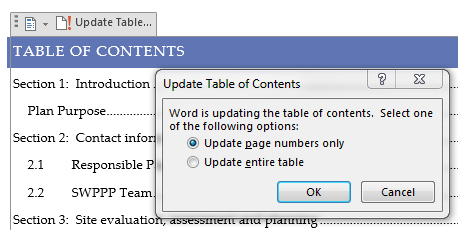 Print completed SWPPP with appendices.Appendix A:  Include signed and dated certifications.Appendix B:  Provide a copy of the following documents:Signed copy of Registration StatementConstruction General Permit Coverage LetterConstruction General PermitTransfer of Ownership Form if applicableAppendix C:  Provide Records of Land Disturbance form.Appendix D:  Provide Daily Precipitation log and Inspection Report forms or reference to where documentation will be located. (Separate notebook, digital files, etc.)Appendix E:  Provide a copy of Site Plan with locations of control measures and documentation for off-site spoils/borrow sites.Appendix F:  Provide SWPPP Modifications log.Have available onsite and updated as required by the permit.